ОСП МБДОУ детского сада №8 «Звездочка» - детского сада «Солнышко»Консультация для родителей"Лето и безопасность наших детей"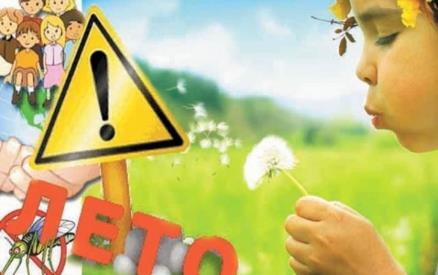 Подготовила воспитатель: Гоголь И.В.Х. Кугейский 2021г.Вот и наступило долгожданное лето! Дети все больше времени проводят наулице, на даче с родителями, выезжают на отдых в лес и на водоемы.Лето характеризуется нарастанием двигательной активности и увеличениемфизических возможностей ребѐнка, которые, сочетаясь с повышенной любознательностью и стремлением к самостоятельности, нередко приводят к возникновению опасных ситуаций.Предупреждение детского травматизма – одна из самых актуальных проблемнашего времени. За жизнь и здоровье детей отвечают взрослые, и в первуюочередь именно родители должны создать безопасные условия жизнедеятельности детей в летний период, сформировать у них навыки безопасного поведения и умения предвидеть последствия опасных ситуаций.Главное, что должны помнить родители – ни при каких обстоятельствах неоставлять ребенка без присмотра. Защитить себя и своих детей от многих проблем, которыми может столкнуться семья, можно при условии постоянной заботы о безопасности.Многие меры по обеспечению безопасности детей, могут показаться элементарными, однако с ребенком дошкольного возраста необходимо разбирать и обсуждать на первый взгляд кажущиеся очень простыми правила поведения.Необходимо выделить некоторые правила поведения, которые дети должнывыполнять неукоснительно, так как от этого зависят их здоровье и безопасность.Безопасность поведения на воде!Главное условие безопасности – купаться в сопровождении кого-то из взрослых. Необходимо объяснить ребенку, почему не следует купаться в незнакомом месте, особенно там, где нет других отдыхающих. Дно водоема может таить немало опасностей: затопленная коряга, острые осколки, холодные ключи и глубокие ямы.Прежде чем заходить в воду, нужно понаблюдать, как она выглядит. Если цвет и запах воды не такие, как обычно, лучше воздержаться от купания.Также дети должны твердо усвоить следующие правила:✓ игры на воде опасны (нельзя, даже играючи, "топить" своих друзей или"прятаться" под водой);✓ категорически запрещается прыгать в воду в не предназначенных дляэтого местах;✓ нельзя нырять и плавать в местах, заросших водорослями;✓ не следует далеко заплывать на надувных матрасах и кругах;✓ не следует звать на помощь в шутку.Осторожно возле водоёмов!1. Вы отвечаете за жизнь и здоровье ваших детей!2. Не оставляйте детей без присмотра при отдыхе на водных объектах!3. Не отпускайте детей гулять одних вблизи водоемов!4. За купающимися детьми должно вестись непрерывное наблюдение со стороны взрослых!5. Следует помнить, что грязные и заброшенные водоемы могут содержать дизентерию, брюшной тиф, сальмонеллез и холеру!Безопасное поведение в лесу!Прогулка в лес – это очень хороший отдых, которыйукрепляет здоровье, знакомит ребенка с родной природой. Но есть некоторые правила, с которыми взрослые должны обязательно ознакомить ребенка, так как лес может таить в себе опасность.Расскажите ребенку о ядовитых грибах и растениях, которые растут в лесу, на полях и лугах. Объясните, что надо быть осторожными и отучиться от вредной привычки пробовать все подряд (ягоды травинки). Для закрепления знаний полезно использовать настольные игры-классификации, соответствующий наглядный материал, а в летний сезон во время прогулки в лес показать ядовитые растения и грибы «в живую». Необходимо развивать у детей потребность в общении с родителями, умение побороть застенчивость во время обращения к взрослым при появлении симптомов отравления.Напоминайте ребенку, что ему ни в коем случае нельзя ходить по лесу одному, нужно держаться всегда рядом с родителями. Но что делать, если он чем-то увлекся и не заметил, как заблудился? Объясните ребенку, что не нужно поддаваться панике и бежать, куда глаза глядят. Как только потерял родителей, следует кричать громче, чтобы можно было найти друг друга по голосу, и оставаться на месте. Малыш должен твердо знать, что его обязательно будут искать.Опасная высота!Следует помнить, что именно на взрослых природой возложена миссия защиты своего ребенка. Нужно прививать детям навыки поведения в ситуациях, чреватых получением травм. Особую опасность представляют открытые окна и балконы. Малыши не должны оставаться одни в комнате с открытым окном, балконом, выходить без взрослого на балкон, играть там в подвижные игры, прыгать. Есть определенная категория детей, которые боятся высоты, но есть дети, у которых инстинкт самосохранения как бы притуплен, и они способны на некоторые необдуманные поступки. Для ребенка постарше должно быть абсолютным законом, что выглядывая в окно или с балкона. Нельзя подставлять под ноги стул или иное приспособление. Очень важно, чтобы ребенок осознавал возможные последствия своего поведения и в этом ему можете помочь вы, родители.Безопасность при общении с животными!Детям нужно прививать не только любовь к животным, но и уважение к их способу жизни.Необходимо объяснить детям, что можно делать и чего нельзя допускать при контактах с животными. Например, можно кормить бездомных собак и кошек, но нельзя их трогать и брать на руки. Нельзя подходить к незнакомым собакам, беспокоить их во время сна, еды, ухода за щенками, отбирать то, во что играют собаки. Напоминайте детям, что и от кошек, и от собак передаются людям болезни – лишаи, чесотка, бешенство. После того, как погладил животное, обязательно нужно вымыть руки с мылом.Если укусила собака или кошка, сразу же нужно сказать об этом родителям,чтобы они немедленно отвели к врачу.Также, детям необходимо дать знания о насекомых, и напоминать им о том, что даже полезные насекомые (пчелы, муравьи) могут причинить вред.Осторожно: болезнетворные микробы!Летнее тепло не только согревает, но и, к сожалению, содействует размножению болезнетворных бактерий, которые чаще всего попадают в организм с недоброкачественной пищей. Пищевые продукты и элементарное несоблюдение правил гигиены могут вызвать кишечные инфекционные заболевания.Не забывайте обязательно мыть овощи и фрукты перед употреблением.Правило: «Мыть руки перед едой! летом, как никогда, актуальное!» Перед тем как перекусить в открытом кафе на улице, обратите внимание, есть ли там умывальник.Осторожно: солнце!К травмам относятся тепловой удар и солнечные ожоги, получаемые ребенком в жаркий день. Следите, пожалуйста, за тем, как одет ваш ребенок, сколько времени он пробыл под открытым солнцем. Длительность воздушно - солнечных должна возрастать постепенно с 3-4 минут до 35-40 минут. В солнечный день обязателен головной убор.Осторожно на дороге!Своевременно обучайте детей умению ориентироваться в дорожной ситуации, воспитывайте у ребенка потребность быть дисциплинированным и внимательным на улице, осторожным и осмотрительным.Не отпускайте ребенка без взрослых на дорогу.Держите ребенка за руку, не разрешайте сходить с тротуара.Приучайте ребенка ходить спокойным шагом, придерживаясь правой стороны тротуара.Напоминайте, что дорога предназначена только для машин, а тротуар для пешеходов.Выучите с ребенком стихотворение: «Коль зеленый свет горит, значит, путь тебе открыт».Приучайте к правилу: переходить дорогу можно только по переходу (наземному и подземному).Не разрешайте ребенку в общественном транспорте высовываться из окна, выставлять руки или какие-либо предметы.Опасности, связанные с путешествием на личном транспорте!Открытые окна;Незаблокированные двери;Остановки в незнакомых местахСажайте детей на самые безопасные места (середину или правую часть заднего сиденья). Пристёгивайте ребёнка ремнями безопасности.Не разрешайте ребёнку стоять между сиденьями, высовываться из окна, выставлять руки, снимать блок с двери, трогать ручки во время движения.Выходить из машины ребёнку можно только после взрослого.Опасности, связанные с катанием на роликах и велосипеде!Крутой склон дороги;Неровности на дороге;Проезжающий транспорт.Не разрешайте ребёнку выходить на улицу с велосипедом, самокатом или роликами без сопровождения взрослых.Научите его останавливаться у опасных мест- выездов машин из дворов, с автостоянок и др.Разрешайте кататься только по тротуарам с ровной поверхностью.Если ребёнок ещё плохо управляет велосипедом и часто падает, снабдите его индивидуальными средствами защиты – наколенниками, налокотниками, шлемом.Осторожно: насекомые!Для детей опасны укусы пчел, ос, комаров. Также, детям необходимо дать знания о насекомых, и напоминать им о том, что даже полезные насекомые (пчелы, муравьи) могут причинить вред.При оказании первой помощи в первую очередь следует удалить жало из места укуса, затем промыть ранку спиртом и положить холод.Если реакция ребенка на укус бурная – необходимо немедленно обратиться к врачу (дать препарат противоаллергическое действия).Лето – это подходящее время для развития и воспитания детей и важно не упустить те возможности, которые оно представляет.Уважаемые родители!Мы надеемся, что данный материал поможет вам сформировать и закрепить у своих детей опыт безопасного поведения, который поможет им предвидетьопасности и по возможности избегать их.ПОМНИТЕ:1. Отдых – это хорошо. Неорганизованный отдых – плохо!2. Солнце – это прекрасно. Отсутствие тени – плохо!3. Морской воздух, купание – это хорошо. Многочасовое купание – плохо!4. Экзотика – это хорошо. Заморские инфекции – опасно!Впереди у вас три месяца летнего отдыха. Желаем вам интересного лета, хорошего настроения, здоровья!Задача родителей:1. Применять меры по недопущению нахождения детей в местах, нахождение в которых может причинить вред их здоровью, физическому, интеллектуальному, психическому, духовному и нравственному развитию.2. Защищать детей от информации, пропаганды и агитации, наносящих вред его здоровью, нравственному и духовному развитию.Уважаемые родители! Ваша задача максимально обеспечить защиту своего ребенка дома и за его пределами, и быть готовыми оперативно отреагировать на любые возникшие проблемы!!!